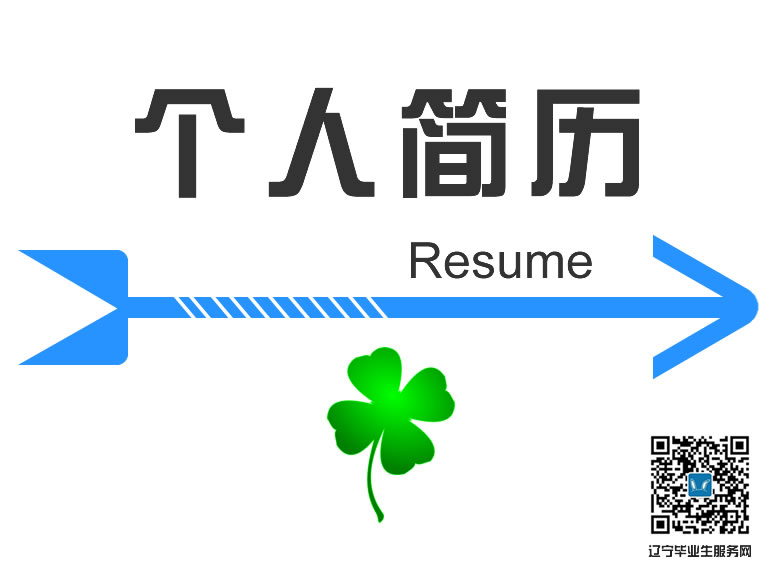 毕业生姓名：联系电话： 专业名称：毕业时间：毕业学校：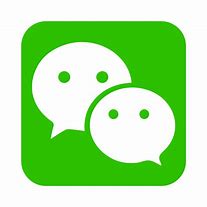 